ГАЗОНАСЫЩЕНИЕ ПОВЕРХНОСТИ ЦВЕТНЫХ МЕТАЛЛОВ С ЦЕЛЬЮ ПОВЫШЕНИЯ ФИЗИКО-МЕХАНИЧЕСКИХ СВОЙСТВ МАТЕРИАЛА Христолюбова В.И., Хубатхузин А.А., Абдуллин И.Ш.Казанский национальный исследовательский технологический университет, Россия, Казань, ул. К.Маркса, д. 68, e-mail: valllerrriya@mail.ru В настоящее время остро стоит вопрос повышения прочности и износостойкости деталей. Повышение данных свойств позволяет улучшать характеристики и надежность работы всех узлов машин и агрегатов. На сегодняшний день одними из основных конструкционных материалов машиностроительной индустрии являются цветные металлы. Для повышения эксплуатационных свойств материалов широко используется универсальный ВЧ-плазменный метод упрочняющей обработки. Материалы, попадая в условия бомбардирования ионами, претерпевают значительные структурные изменения, что и обуславливает нередко координальное изменение их свойств.В качестве исследуемых образцов были выбраны три цилиндра различного материала (рис.1). Для определения элементного состава образцы были исследованы с помощью рентгенофлуоресцентного спектрометра СУР–02 «Реном ФВ». Результаты оценки представлены ниже (табл. 1)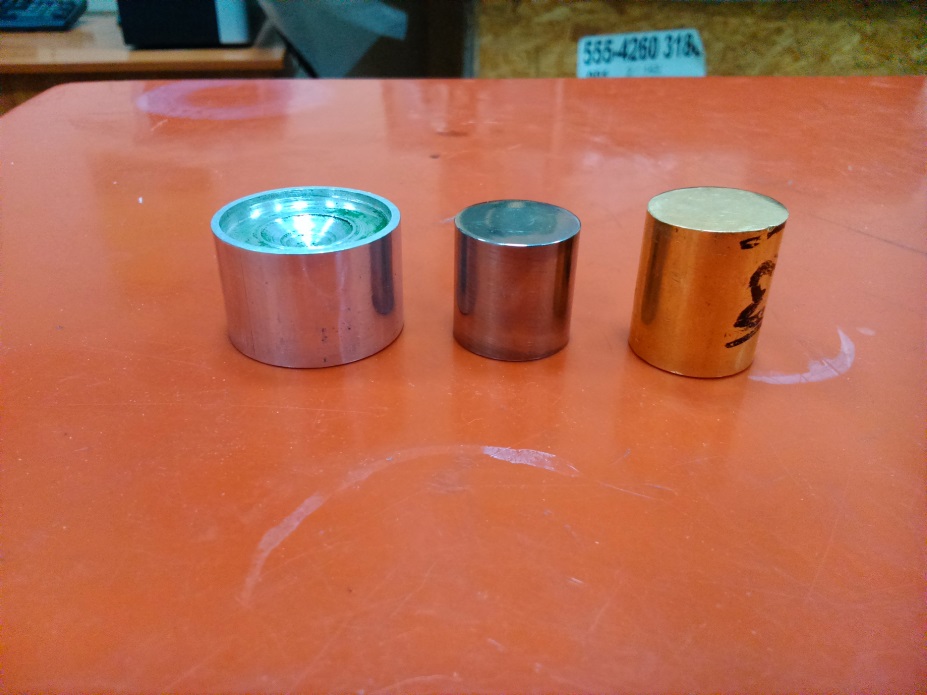 Рис. 1. Исследуемые образцыТабл.1 Соотношения элементов в образцах, %Отмечено повышение микротвердости, модуля упругости, коэффициента упругого восстановления, снижение шероховатости. Результаты серии проведенных экспериментов представлены в табл.2. Как видно из таблицы, обработка проводилась при варьировании различных параметров установки в различных диапазовах. В качестве рабочего газа при исследовании процессов финишной очистки и нанополировки поверхностей использовался технически чистый аргон. Для повышения микротвердости поверхности изделия использовалась смесь газов из аргона и метана в соотношениях, указанных ниже.Образец устанавливался перпендикулярно потоку. Для устранения побочных эффектов образцы перед плазменной обработкой при изучении состава и структуры обезжиривались и обезвоживались.Температура образца при установлении закономерностей изменения свойств поверхностного слоя от плазменных параметров выбиралась такой, чтобы, с одной стороны, максимально интенсифицировать плазменные процессы, а с другой – чтобы при этой температуре термообработка не была бы доминирующим фактором.Экспериментально установлено, что время обработки и получения равномерного распределения температуры по всему объёму материала  составляет 15 – 20 минут, поэтому все изделия подвергались обработке в плазме чистого аргона в течении 20 минут, с последующей обработкой в смеси газов также в течении 20 минут.Табл.2 Физико-механические свойства образцов до и после обработкиАнализ свойств обработанных образцов в плазме ВЧ разряда дает возможность утверждать повышение физико-механических значений характеристик материала. Выбранные режимы обработки являются оптимальными. Технологические и эксплуатационные показатели опытных образцов значительно выше контрольных.Код образца123Al95,098P0,25250,06520,1961K0,1234Ca0,0615V0,01370,0321Cr0,050918,1346Mn0,57551,2650,1201Fe0,235972,57280,2432Cu3,50140,097563,8446Zn0,00634,1144Pb0,0591,2656Zr0,02220,0194Ni7,33980,2161Mo0,4735МатериалМатериалМатериалМатериалМатериалМатериалДюралюминийДюралюминийНержавеющая стальНержавеющая стальЛатуньЛатуньСвойстваДо обработкиПосле обработкиДо обработкиПосле обработкиДо обработкиПосле обработкиТвердость H, ГПа3,053,307,176,393,163,4Модуль упругости E, ГПа74,16124,07173,32272,9375,27131,39Коэффициент упругого восстановления r, %17,9429,8919,7938,4521,3823,52Шероховатость Ra, нм302,3776,6536,1790,6447,4023Режим обработкиРасход газов G, г/с1. Ar2. Ar+СН40,060,060,0580,058+0,0020,060,06+0,002Время обработки t, мин1. в аргоне2. в плазмообра- зующем газе202020202020Давление Р, Па24÷2624÷2621÷26Потенциал U, В -20-60-60Характеристики ВЧ генератора1. Потребляемая мощность N, кВт2. Частота ʋ, МГц3. Ток анода Ia, A4. Напряжение анода Ua, кB0,5÷1013,5606÷0,7570,5÷1013,5606÷0,7560,5÷1013,560,56